Dopełniając wymogów art. 13 i 14 Rozporządzenia Parlamentu Europejskiego i Rady (UE) 2016/679 z dnia 27 kwietnia 2016 r. w sprawie ochrony osób fizycznych w związku z przetwarzaniem danych osobowych i w sprawie swobodnego przepływu takich danych oraz uchylenia dyrektywy 95/46/WE (ogólne rozporządzenie o ochronie danych) (Dz. Urz. UE L 119 z 27.04.2016, str. 1, z późn.zm.), zwanego dalej „RODO”, Spółka informuje, co następuje. Oznaczenie Administratora danych osobowych. Administratorem danych osobowych osób wskazanych w Umowie jest spółka: „Koleje Małopolskie” 
sp. z o. o. z siedzibą w Krakowie, ul. Wodna 2, 30-556 Kraków, KRS 0000500799 (Administrator). Z Administratorem danych można kontaktować się na wyżej podany adres korespondencyjny lub na adres mailowy: sekretariat@kolejemalopolskie.com.pl. Inspektor Ochrony Danych. Administrator powołał inspektora ochrony danych, z którym kontakt jest możliwy pod adresem: iod@kolejemalopolskie.com.pl lub na wyżej podany adres korespondencyjny. Cel oraz podstawy prawne przetwarzania danych osobowych. Dane osobowe strony Umowy, a także jej przedstawicieli oraz innych osób wykonujących Umowę np. pracowników lub współpracowników, będą przetwarzane w celu zawarcia oraz wykonania Umowy przez Administratora, a także w związku z prawnie uzasadnionym interesem realizowanym przez Administratora związanym z realizacją Umowy  (podstawa prawna przetwarzania: art. 6 ust. 1 lit. b oraz f RODO). Dane osobowe mogą być przetwarzane także w celu realizacji zobowiązań publicznoprawnych wynikających z przepisów prawa (podstawa prawna przetwarzania: art. 6 ust. 1 lit. c RODO -      przetwarzanie jest niezbędne do wypełnienia obowiązku prawnego ciążącego na Administratorze,  w związku z przepisami podatkowymi).  Dane osobowe mogą być przetwarzane także w celu dochodzenia lub obrony roszczeń związanych z Umową (podstawa prawna przetwarzania: art. 6 ust. 1 lit. f RODO - przetwarzanie jest niezbędne do celów wynikających z prawnie uzasadnionych interesów realizowanych przez Administratora). Odbiorcy danych osobowych. Odbiorcami danych mogą być podmioty, z którymi Administrator zawarł stosowne umowy na świadczenie usług (serwisowych, informatycznych, doradczych, księgowych, ubezpieczeniowych, kurierskich, pocztowych), podmioty przeprowadzające kontrole lub audyty u Administratora oraz podmioty, które uprawnione są do otrzymania danych przepisami prawa. Okres przechowywania danych. Dane osobowe zostaną usunięte lub zanonimizowane maksymalnie po upływie okresu przedawnienia potencjalnych roszczeń związanych z realizacją Umowy, zobowiązań publicznoprawnych lub krócej, jeżeli zgłoszony zostanie skuteczny sprzeciw.Prawa osób, których dane dotyczą. Osobom, których dane dotyczą, przysługuje prawo: dostępu do danych, w tym uzyskania kopii danych (art. 15 RODO), do sprostowania lub uzupełnienia danych (art. 16 RODO), do usunięcia danych (art. 17 RODO – w przypadkach tam wskazanych), do ograniczenia przetwarzania danych (art. 18 RODO - przy czym prawo do ograniczenia przetwarzania nie ma zastosowania w odniesieniu do przechowywania, w celu zapewnienia korzystania ze środków ochrony prawnej lub w celu ochrony praw innej osoby fizycznej lub prawnej, lub z uwagi na ważne względy interesu publicznego Unii Europejskiej lub państwa członkowskiego), do zgłoszenia sprzeciwu (art. 21 RODO - gdy przetwarzanie następuje na podstawie art. 6 ust. 1 lit. f RODO),do wniesienia skargi do organu nadzorczego (art. 77 RODO  - w przypadku uznania, że przetwarzanie ich danych osobowych narusza przepisy RODO). Jednocześnie informujemy, że osobom, których dane dotyczą nie przysługuje prawo: do przenoszenia danych (art. 20 RODO - przysługuje ono w przypadku, kiedy przetwarzanie odbywa się na podstawie zgody w myśl art. 6 ust. 1 lit. a lub art. 9 ust. 2 lit. a RODO lub na podstawie umowy w myśl art. 6 ust. 1 lit. b RODO oraz odbywa się w sposób zautomatyzowany).Wymóg podania danych. Podanie danych jest dobrowolne – ale niezbędne dla realizacji celu, w jakim zostają zebrane (podanie danych jest warunkiem zawarcia i wykonania Umowy). Zautomatyzowane przetwarzanie danych. Dane nie będą wykorzystywane do zautomatyzowanego podejmowania decyzji, w tym profilowania. Obowiązek informacyjny z art. 14 RODO.Zważywszy, że dane osobowe, przetwarzane w celach, o których mowa powyżej, Administrator może otrzymać zarówno bezpośrednio – w przypadku danych samej strony Umowy, jak i pośrednio – w przypadku danych pracowników lub współpracowników strony Umowy, strona Umowy (Wykonawca) zobowiązuje się niezwłocznie wykonać obowiązki informacyjne poprzez udostępnienie niniejszej klauzuli informacyjnej wszystkim osobom, których dane przekazuje Administratorowi w oparciu o postanowienia Umowy, a także zobowiązuje się wskazać tym osobom informacje o kategorii danych, jakie są przetwarzane  (dane osobowe, które będą przetwarzane obejmują dane zwykłe, w szczególności imię, nazwisko, dane kontaktowe, ewentualnie stanowisko służbowe lub inne niezbędne do wykonania Umowy)  i źródle pochodzenia danych (Administrator pozyskał dane od strony Umowy).  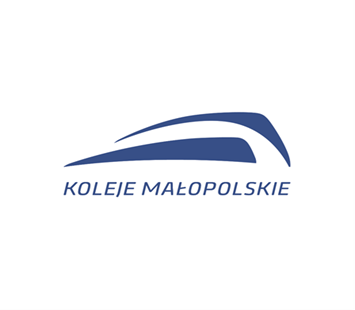 Załącznik nr 4 Klauzula informacyjnaRODOInformacja o przetwarzaniu danych osobowych w związku z zawartą umową